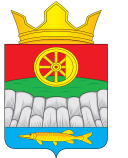 АДМИНИСТРАЦИЯ КРУТОЯРСКОГО СЕЛЬСОВЕТАУЖУРСКОГО РАЙОНА КРАСНОЯРСКОГО КРАЯПОСТАНОВЛЕНИЕ30.06.2022                                     с. Крутояр                                               № 72Об утверждении программы  антикоррупционных мероприятий в муниципальном образованииКрутоярский сельсовет Ужурского районаКрасноярского края 	Руководствуясь Федеральным законом от 25.12.2008 № 273-ФЗ «О противодействии коррупции», Законом Красноярского края от 07.07.2009 № 8-3610 «О противодействии коррупции в Красноярском крае», Указом президента РФ от 16.08.2021 г. № 478 «О Национальном плане противодействия коррупции на 2021 - 2024 годы», Уставом Крутоярского сельсовета Ужурского района Красноярского края, ПОСТАНОВЛЯЮ:1. Постановление от25.01.2021 № 3 «Об утверждении программы антикоррупционных мероприятий в муниципальном образовании Крутоярский сельсовет» признать утратившим силу.2. Утвердить программу антикоррупционных мероприятий в муниципальном образовании  Крутоярский сельсовет Ужурского района Красноярского края, согласно приложения.3. Постановление вступает в силу в день, следующий за днем официального опубликования в  газете «Крутоярские Вести» и распространяется на правоотношения возникшие с 01.01.2022 года.Глава сельсовета                                                                                    Е.В. Можина                                                      Приложение к постановлению                                                                                                               администрации Крутоярского сельсовета от 30.06.2022  № 72Программа антикоррупционных мероприятий в муниципальном образовании Крутоярский сельсовет (далее – Программа)1. ПАСПОРТ ПРОГРАММЫ2. ОСНОВНЫЕ РАЗДЕЛЫ ПРОГРАММЫ2.1. Обоснование необходимости разработки программыМероприятия по противодействию коррупции в муниципальном образовании Крутоярский сельсовет являются комплексной мерой антикоррупционной политики, обеспечивающей согласованное применение правовых, организационных и иных мер, направленных на предупреждение коррупции, снижение коррупционных рисков в администрации Крутоярского сельсовета, достижение наибольшей эффективности мер пресечения использования служебного положения в корыстных целях, повышения ответственности должностных лиц.Возможными рисками реализации Программы является изменение федерального законодательства, отсутствие необходимых нормативных правовых актов на региональном и местном уровне, которое  может привести к увеличению планируемых сроков или изменению условий реализации мероприятий Программы.2.2. Основная цель, задачи, сроки выполненияпрограммы, целевые индикаторыМероприятия по противодействию коррупции в муниципальном образовании  Крутоярский сельсовет должны основываться на принципах законности, гласности и положении о том, что коррупция есть одно из проявлений низкой эффективности политической, экономической, управленческой и социальной сферы общества.Основными целями выполнения программы являются совершенствование методов противодействия коррупции, повышение эффективности деятельности муниципальных служащих за счет снижения коррупционных рисков и повышения ответственности должностных лиц органов местного самоуправления при исполнении своих служебных обязанностей, создание условий, обеспечивающих снижение уровня коррупции в ОМС, затрудняющих возможность коррупционного поведения лиц, замещающих муниципальные должности, муниципальных служащих; укрепление доверия жителей поселения к ОМСОсновными задачами в выполнении программы являются:-нормативное правовое обеспечение антикоррупционной деятельности ОМС;-профилактика коррупции на муниципальной службе;-обеспечение соблюдения законодательства Российской Федерации и иных нормативных правовых актов при заключении сделок муниципальными учреждениями и предприятиями;-обеспечение поддержки общественных антикоррупционных инициатив, повышение уровня доступности информации о деятельности ОМС;-антикоррупционная экспертиза муниципальных нормативно-правовых актов и проектов муниципальных нормативно-правовых актов;-выявление фактов коррупции среди муниципальных служащих администрации Крутоярского сельсовета путем приема информации от граждан, юридических лиц о фактах коррупции в Ужурском районе посредством использования "телефона доверия";-коллегиальное обсуждение вопросов по противодействию коррупции и исполнению мероприятий ежегодного плана работы администрации Ужурского района по противодействию коррупции.Программа реализуется в течение 2022-2024 годов.Целевыми индикаторами реализации подпрограммы являются:- проведение антикоррупционной экспертизы проектов муниципальных нормативно-правовых актов на предмет выявления коррупционных факторов: 100% проектов;- организация и проведение заседаний координационного Совета по противодействию коррупции: 2 заседания;- опубликование в газете "Крутоярские Вести" и на официальном сайте муниципального образования Крутоярский сельсовет информации антикоррупционной направленности: 2 публикации.2.3. Механизм реализации программыОрганизацию исполнения процесса реализации программы осуществляет администрация Крутоярского сельсовета в лице заместителя главы сельсовета и обеспечения во взаимодействии с Советом по противодействию коррупции, а именно:-исполнение мероприятий для достижения поставленных задач;-разработка и утверждение ежегодных планов работы по противодействию коррупции в соответствии с мероприятиями программы.2.4. Управление программой и контрольза ходом ее выполненияОрганизацию управления программой осуществляет заместитель главы сельсовета.2.5. Оценка эффективностиРеализация мероприятий программы позволит достигнуть следующих эффектов:-сформировать в обществе нетерпимость к коррупционному поведению со стороны муниципальных служащих;-повысить эффективность деятельности муниципальных служащих администрации Крутоярского сельсовета по противодействию коррупции;-расширить систему правового просвещения населения;-повысить роль и значимость работы Совета по противодействию коррупции;-совершенствование организационных основ антикоррупционной экспертизы нормативных правовых актов и проектов нормативно-правовых актов путем повышения ее результативности.2.6. Мероприятия программыПеречень программных мероприятий приводится в приложении 1 к настоящей Программе.	Приложение 1 к ПрограммеМероприятия программы НаименованиепрограммыПрограмма антикоррупционных мероприятий муниципального образования Крутоярский сельсоветОснование для разработки ПрограммыФедеральный закон от 25.12.2008 № 273-ФЗ «О противодействии коррупции», Закон Красноярского края от 07.07.2009 № 8-3610 «О противодействии коррупции в Красноярском крае»Ответственные исполнители ПрограммыЗаместитель главы сельсоветаЦели и задачи ПрограммыЦели Программы:- создание условий, обеспечивающих снижение уровня коррупции в органах местного самоуправления (далее - ОМС), затрудняющих возможность коррупционного поведения лиц, замещающих муниципальные должности, муниципальных служащих; укрепление доверия жителей поселения к ОМС;- совершенствование методов противодействия коррупции, повышение эффективности деятельности муниципальных служащих за счет снижения коррупционных рисков и повышения ответственности должностных лиц при исполнении своих служебных обязанностей.Задачи Программы:- нормативное правовое обеспечение антикоррупционной деятельности;- профилактика коррупции на муниципальной службе;- обеспечение соблюдения законодательства Российской Федерации и иных нормативных правовых актов при заключении сделок муниципальными учреждениями и предприятиями;- обеспечение поддержки общественных антикоррупционных инициатив, повышение уровня доступности информации о деятельности ОМС;- антикоррупционная экспертиза муниципальных нормативно-правовых актов и проектов муниципальных нормативно-правовых актов;- выявление фактов коррупции среди муниципальных служащих администрации Крутоярского сельсовета путем приема информации от граждан, юридических лиц о фактах коррупции в администрации Крутоярского сельсовета посредством использования "телефона доверия";-коллегиальное обсуждение вопросов по противодействию коррупции и исполнению мероприятий ежегодного плана работы администрации Крутоярского сельсовета по противодействию коррупции.Срок реализации Программы2022 - 2024 годыЦелевые показатели и показатели результативности Программы-проведение антикоррупционной экспертизы проектов муниципальных нормативно-правовых актов на предмет выявления коррупционных факторов: 100% проектов;-организация и проведение заседаний Совета по противодействию коррупции: - 2 заседания;- опубликование в газете "Крутоярские Вести" и на официальном сайте муниципального образования Крутоярский сельсовет информации антикоррупционной направленности.Ожидаемые результаты реализации ПрограммыПринятие нормативных правовых актов, способствующих минимизации коррупционных проявлений в ОМС;реализация положений Федерального закона от 25.12.2008 № 273-ФЗ «О противодействии коррупции» в части применения мер по профилактике коррупции в ОМС, повышение мотивации соблюдения муниципальными служащими ограничений и запретов, связанных с прохождением муниципальной службы, повышение уровня антикоррупционной компетентности муниципальных служащих;снижение коррупционных рисков при заключении сделок муниципальными учреждениями и предприятиями;расширение сферы участия институтов гражданского общества в профилактике коррупции, повышение осведомленности граждан об антикоррупционных мерах, реализуемых ОМССистема организации контроля за исполнением программыЗаместитель главы сельсовета№п\пМероприятияСрок исполненияИсполнителиОжидаемый результат от реализованных мер1задача 1: нормативное правовое обеспечение антикоррупционной деятельности ОМСзадача 1: нормативное правовое обеспечение антикоррупционной деятельности ОМСзадача 1: нормативное правовое обеспечение антикоррупционной деятельности ОМСпринятие нормативных правовых актов, способствующих минимизации коррупционных проявлений в ОМС1.1осуществление антикоррупционной экспертизы муниципальных нормативных правовых актов, проектов муниципальных нормативных правовых актовпостоянноЗаместитель главы сельсоветаустранение коррупциогенных факторов из текстов муниципальных нормативных правовых актов и проектов муниципальных нормативных правовых актов1.2направление муниципальных нормативных правовых актов в прокуратуру для рассмотрения на соответствие требованиям законодательства Российской Федерации и проведения антикоррупционной экспертизыпостоянноЗаместитель главы сельсоветаустранение коррупциогенных факторов из текстов муниципальных нормативных правовых актов1.3рассмотрение вопросов правоприменительной практики по результатам вступивших в законную силу решений судов, арбитражных судов о признании недействительными ненормативных правовых актов, незаконными решений и действий (бездействия) ОМС и их должностных лицне реже одного раза в кварталЗаместитель главы сельсоветапринятие мер по предупреждению и устранению причин выявленных нарушений, исполнение пункта 2.1 статьи 6 Федерального закона от 25.12.2008 № 273-ФЗ «О противодействии коррупции» (далее - Закон № 273-ФЗ)2.задача 2: профилактика коррупции на муниципальной службезадача 2: профилактика коррупции на муниципальной службезадача 2: профилактика коррупции на муниципальной службереализация положений Федерального закона от 25.12.2008 № 273-ФЗ «О противодействии коррупции» в части применения мер по профилактике коррупции в ОМС, повышение мотивации соблюдения муниципальными служащими ограничений и запретов, связанных с прохождением муниципальной службы, повышение уровня антикоррупционной компетентности муниципальных служащих2.1проведение разъяснительной работы в администрации Крутоярского сельсовета о необходимости соблюдения ограничений, запретов, установленных в целях противодействия коррупции, в том числе запретов, касающихся получения подарков, а также замещения должностей в организациях и (или) выполнения работ (оказания услуг) на условиях гражданско-правовых договоров, если отдельные функции муниципального управления данными организациями входили в их должностные обязанности, без согласия комиссий по соблюдению требований к служебному поведению муниципальных служащих и урегулированию конфликта интересов в день приема работника на работу, по мере изменений законодательства, но не менее 1 раза в годЗаместитель главы сельсоветаминимизация коррупционных проявлений в ОМС, формирование в ОМС негативного отношения к дарению подарков должностным лицам в связи с их должностным положением или в связи с исполнением ими служебных (должностных) обязанностей2.2проведение разъяснительной работы лицами, замещающими муниципальные должности службы, и муниципальными служащими о недопущении поведения, которое может восприниматься окружающими как обещание или предложение дачи взятки либо как согласие принять взятку или как просьба о даче взяткив день приема работника на работу, по мере изменений законодательства, но не менее 1 раза в годЗаместитель главы сельсоветаминимизация коррупционных проявлений в ОМС2.3проведение проверок достоверности и полноты сведений о доходах, об имуществе и обязательствах имущественного характера, предоставленных лицами, замещающими муниципальные должности, и муниципальными служащимив течение 60 дней со дня принятия решения о проведении проверкиГлавный специалист –экономист администрацииповышение мотивации лицами, замещающими муниципальные должности, и муниципальными служащими соблюдения обязанностей, установленных Законом № 273- ФЗ2.4проведение проверок соблюдения муниципальными служащими ограничений и запретов, требований о предотвращении или об урегулировании конфликта интересов, исполнения ими обязанностей и соблюдения требований к служебному поведению, установленных в целях противодействия коррупции, в том числе нарушения запретов, касающихся получения подарков и порядка их сдачив соответствии с решением о проведении проверкиЗаместитель главы сельсоветаповышение мотивации соблюдения муниципальными служащими ограничений и запретов, связанных с прохождением муниципальной службы2.5организация участия лиц, замещающих должности муниципальной службы, муниципальных служащих в практических семинарах и лекциях по вопросам предупреждения коррупции, в том числе об ответственности за коммерческий подкуп, получение и дачу взятки, о посредничестве во взяточничестве, об увольнении в связи с утратой доверия, о порядке проверки сведений, представляемых лицами, замещающими должности муниципальной службы, муниципальными служащими требований к служебному поведению, установленных в целях противодействия коррупции, в том числе нарушения запретов, касающихся получения подарков и порядка их сдачив соответствии с графиком дополнительного профессионального образованияЗаместитель главы сельсоветаобучение лиц, замещающих муниципальные должности, муниципальных служащих2.6контроль за соблюдением лицами, замещающими должности муниципальной службы, требований законодательства  Российской Федерации о противодействии коррупции, касающихся предотвращения и урегулирования конфликта интересов, в том числе за привлечением таких лиц к ответственности в случае их не соблюденияпостоянноЗаместитель главы сельсоветаминимизация коррупционных проявлений в ОМС2.7ведение личных дел лиц, замещающих муниципальные должности и должности муниципальной службы: контроль за актуализацией сведений, содержащихся в анкетах, предоставляемых при назначении на указанные должности и поступлении на такую службу, об их родственниках и свойственниках в целях выявления возможного конфликта интересов постоянноГлавный специалист –экономист администрации минимизация коррупционных проявлений в ОМС2.8ежегодное повышение квалификации муниципальных служащих, в должностные обязанности  которых входит участие противодействии коррупцииодин раз в годГлавный специалист –экономист администрации обучение лиц, замещающих муниципальные должности, муниципальных служащих2.9обучение муниципальных служащих, впервые поступивших на муниципальную службу для замещения должностей, включенных в перечни, установленные нормативно правовыми актами  Российской Федерации, по образовательным программам в области противодействия коррупциипри приеме на работуГлавный специалист –экономист администрации обучение лиц, замещающих муниципальные должности, муниципальных служащих3.Задача 3: обеспечение поддержки общественных антикоррупционных инициатив, повышение уровня доступности информации о деятельности ОМСЗадача 3: обеспечение поддержки общественных антикоррупционных инициатив, повышение уровня доступности информации о деятельности ОМСЗадача 3: обеспечение поддержки общественных антикоррупционных инициатив, повышение уровня доступности информации о деятельности ОМСрасширение сферы участия институтов гражданского общества в профилактике коррупции, повышение осведомленности граждан об антикоррупционных мерах, реализуемых ОМС3.1обеспечение возможности проведения независимой антикоррупционной экспертизы проектов муниципальных нормативных правовых актовпостоянноЗаместитель главы сельсоветаразмещение проектов муниципальных правовых актов на официальном сайте муниципального образования в информационно-телекоммуникационной сети Интернет с указанием дат начала и окончания приема заключений по результатам независимой антикоррупционной экспертизы, направление мотивированных ответов гражданам или организациям, проводившим независимую антикоррупционную экспертизу проектов муниципальных нормативных правовых актов3.2размещение сведений о доходах, об имуществе и обязательствах имущественного характера, об источниках получения средств, за счет которых совершена сделка, лицами, замещающими муниципальные должности и должности муниципальной службы в информационно-телекоммуникационной сети Интернетдо 14 маяЗаместитель главы сельсоветаГлавный специалист –экономист администрациидоступность сведений о доходах, об имуществе и обязательствах имущественного характера, об источниках получения средств, за счет которых совершена сделка, представленных лицами, замещающими муниципальные должности и должности муниципальной службы3.3обеспечение участия представителей общественности муниципального образования в работе комиссий по соблюдению требований к служебному поведению муниципальных служащих и урегулированию конфликта интересовв соответствии со сроками заседаний комиссийЗаместитель главы сельсоветаповышение осведомленности граждан об антикоррупционных мерах, реализуемых ОМС3.4размещение информации о решениях комиссий по соблюдению требований к служебному поведению муниципальных служащих и урегулированию конфликта интересов в информационно-телекоммуникационной сети Интернетв течение одного рабочего дня, следующего за днем подписания решения Заместитель главы сельсоветадоступность информации о результатах деятельности комиссий по соблюдению требований к служебному поведению муниципальных служащих и урегулированию конфликта интересов